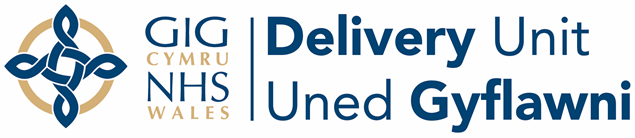 Joint Safety Incident Management Meeting agenda(Standard All Wales template)Date & time: Venue:	Chair: 	Organisations represented:	Welcome & introductionsIncidents requiring joint discussionFor each incident under discussion:Does this incident require a joint investigation? If yes:Clarify the incident to be investigated, as well as the outcome (as far as can be known)Consideration of the level of harm arising from the incident (using the current knowledge available) Agree scope and TOR of joint investigationAgree investigation methodology to be used and expected timescales for completion (30, 60, 90 or 120 days)Identify all organisations involved in the joint investigation and their roles and responsibilities Agreement of who will be lead organisation, with responsibility for acting as the Single Point of Contact for the patient/familyDecision on any national / external reporting requirements including NRIPlan to support staff involved in the incidentGovernance and sign off arrangements for the final investigation reportPlan for coordination with other concerns processes e.g. complaints, inquest etc.Safeguarding considerationsMedia and communications considerationsAOB & close